HLHS Visit Day-Heartland Lutheran High School will be hosting a visit day for any 5-11 grade student interested in HLHS on Friday, January 24 from 9:00 am - 3:30 pm. This will be a great opportunity to see what HLHS has to offer and to meet students and teachers in a fun and interactive wayOpen House-Heartland Lutheran High School is holding a Discover HLHS Open House on Sunday, January 26 from 2:00 - 5:00 pm. Tours, information, question and answer time with students, teachers, and parents will all be available.Financial and Gift Planning Seminar TODAY - Heartland Lutheran High School is hosting a Financial and Gift Planning seminar put on by Craig Stirtz of the Lutheran Church-Missouri Synod Foundation on today from 2:00 - 5:00 pm.  This is open to all people who are interested in how they can leave impactful gifts of all sizes to their home congregations, schools, and other charity organizations.Blood Drive - On Friday, January 31st from 8:30 am to 2:30 pm the Heartland Lutheran National Honor Society Students will be hosting a Blood Drive for the Red Cross.Please consider coming in to make a donation and helping them reach their goal of over 30 usable units --reaching 30 usable units will make HLHS students eligible for a Scholarship through the Red Cross. As such, your donation will not only help the Community but HLHS students as well. Please Contact the HLHS office at 308-385-3900 for a donation time.    John 1:29 – “The next day he saw Jesus coming toward him, and said, ‘Behold, the Lamb of God, who takes away the sin of the world!’ ” The Israelites of old offered a lamb to God at Passover so that death might pass over them and do no harm. Over those long centuries of sacrifice, did they understand that this was actually God’s gift? Did they understand that God would be the true Giver of the true Lamb? Truly, we can never outgive God, for all that we have is His.Announcements – January 19, 2020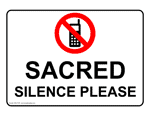 Thou shalt silence your cell phone during worship.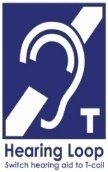 Our sanctuary has a HEARING LOOP.  Please switch hearing aids to T-coil mode.  We have 2 headsets and receivers for use by those without hearing aids. Ask an usher for assistance. Forgot your offering?  Don’t have your checkbook or cash? Today or any day you can visit our website at zionkearney.com and click on the “giving” tab.  Or, text “zionkearney” (one word) to 77977.  You’ll receive a text back with instructions to start giving.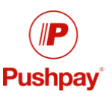 Life SundayToday our congregation will be observing Life Sunday.  As part of this, we will be receiving a mission offering for Lutherans for Life.  There are special mission envelopes available in the narthex or you can use any envelope and mark it Lutherans for Life and place it in the offering plate.Senior Citizens - The senior citizens will meet Monday, January 20th at noon for their monthly potluck dinner.  All are welcome to join them for an afternoon of good food and fellowship.Thursday Instruction - Our Adult Instruction Class continues on January 23rd  at 7:00pm in the fellowship hall.  If you are interested in becoming a member at Zion, or are interested in learning more about the Christian faith, please plan to attend.  You will receive a free "Luther's Small Catechism" as a lifelong tool for learning.Voters Meeting – The January Voters Meeting is scheduled on January 26th at 10:30 am in the Fellowship Hall.Zion Youth Group – the date to watch “Overcomer” has been changed to Sunday, February 2nd, 11:30 am to 2:30 pm. In the fellowship hall   "What Do You Allow to Define You?" is a vital question for today's teens.  We will talk about it while we watch "Overcomer," a great movie about the idea of identity and the power of forgiveness in Christ.   Lunch and snacks will be provided.  Plan to attend and bring your friends.Help Wanted – We need Sunday School teachers and substitute Sunday School teachers.  If you are interested or would like more information please contact the church office.Radio Broadcast and Flowers – Zion is in need of radio broadcast sponsors.  Please consider sponsoring a radio broadcast, several families can sponsor together, or providing altar flowers to beautify the sanctuary.  The sign up sheet is on the board across from the mailboxes.  There are several open dates.  Sign up today!Bible Reading Cards - A new set of Bible reading cards for the new year can be picked up in the Chruch entryway.  Each card is a tool to keep track of your Bible reading progress as you mark each chapter you have read in 2020.  God works through His word.Adult Choir & Handbells - will take a break in January and resume rehearsal in February. Missions - The first quarter mission for 2020 will go to Lutherans for Life.  Please use the special marked mission envelopes located in the narthex.  Please make sure that the missions are clearly marked and placed in the offering plate.Year-End Reports - The Chairman of each board and organization is asked to turn in a Year End Report to the Church office.  The most convenient way to receive these is by email school@zionkearney.orgSchool News.2020-2021 Enrollment is open to everyone!  Tell your family and friends to get enrolled before the classes fill.Good luck boys and girls basketball on your upcoming games.The congregation is invited to attend the Kearney Area Storytelling festival at Zion on Friday, January 24th at 2:00pm in the fellowship hall.Pies for sale.  There are extra pies for sale.  Please see Lisa Splittgerber or the office to purchase a delicious pie.There will be no school on Friday, January 31st.  It is teacher in-service.Parent/teacher conferences will be held on February 13-14 with no school either day.P.E.A.C.E will be on Saturday, March 21st.  Zion members are encouraged to attend as well as invite friends and family.  Please join us for an evening of fellowship, supporting our school and Christian education.  Please stop by the office for reservation forms or to make a donation.  Please continue to check the announcements to learn of ways to become involved.  Thank you for your support of our school.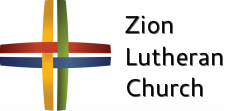 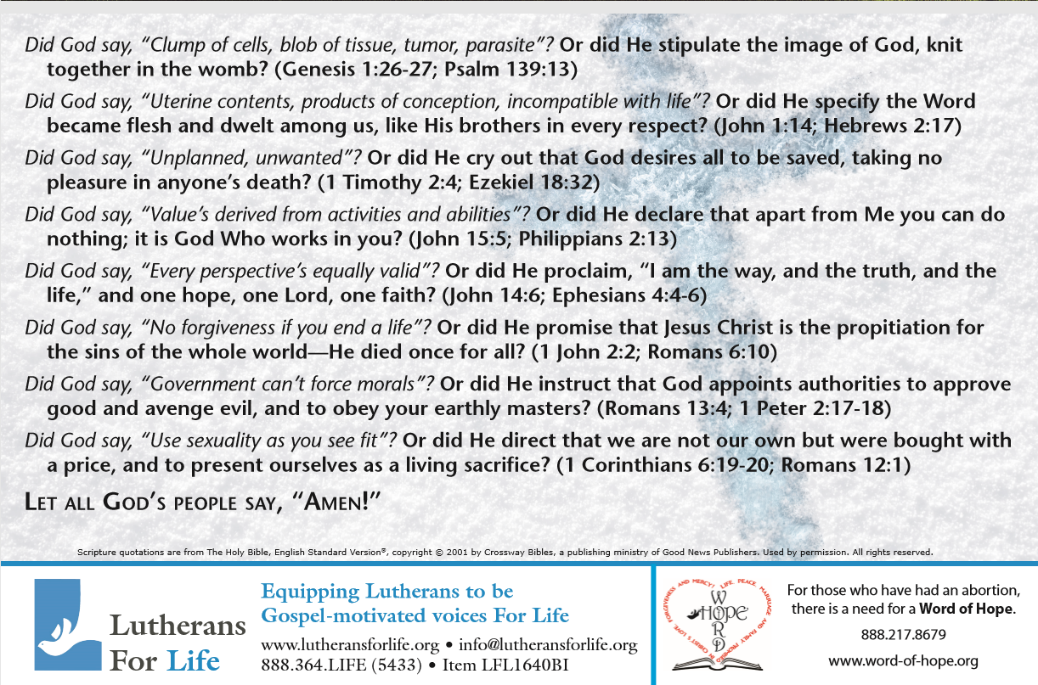 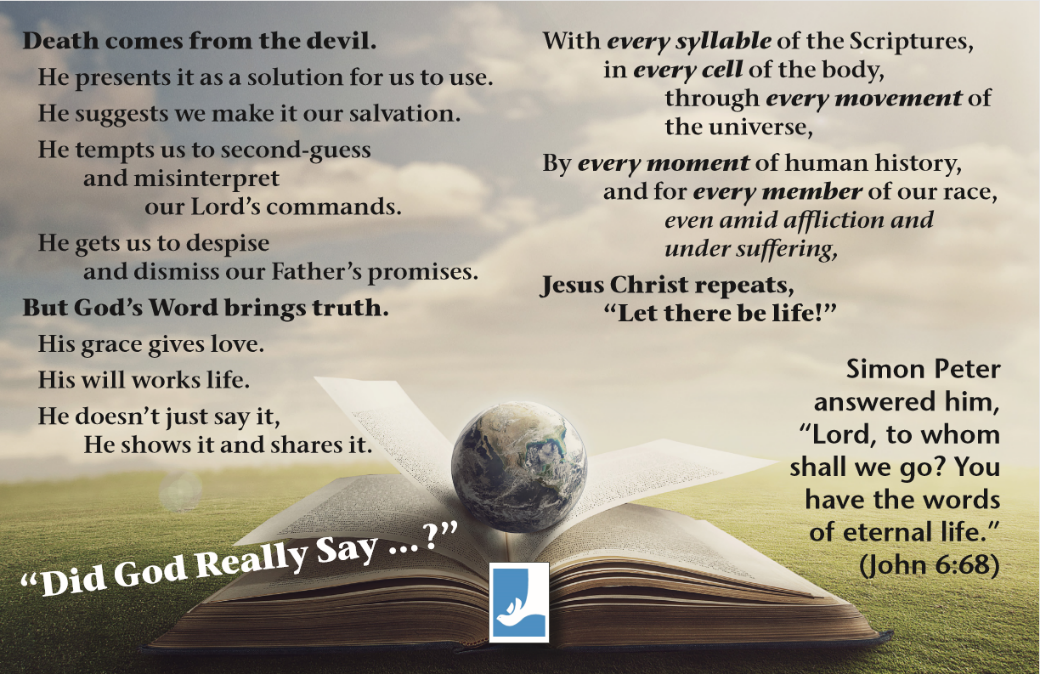 